TRIVIS - Střední škola veřejnoprávní a Vyšší odborná škola prevence kriminality 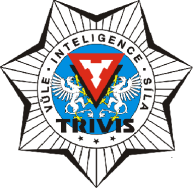 a krizového řízení Praha,s. r. o.Hovorčovická 1281/11 182 00  Praha 8 - Kobylisy OR  vedený Městským soudem v Praze, oddíl C, vložka 50353Telefon a fax: 283 911 561          E-mail : vos@trivis.cz                IČO 25 10 91 38Termíny zápočtů a zkoušek – PhDr. Marie Homerová1.AVA– Anglický jazykpřihlašování ke zkoušce prostřednictvím emailu na :       homerova@trivis.cz18.05.2021  – uč. 4.C25.05.2021  – uč. 4.C15.06.2021  – uč. 4.C